Социальный проект как средство решения задач духовно- нравственного воспитания Ивонтьева Татьяна Львовна       Бурмакинская СОШ №2, Некрасовский район,  Ярославская областьСовременный образовательный процесс отличается переосмыслением понимания позиции младшего школьника. Ученик рассматривается как субъект собственной жизнедеятельности. В процессе активной самостоятельной поисковой деятельности школьника происходит его самоопределение в многообразном мире нравственных ценностей. У него формируется личностная нравственная позиция  с определённой системой мотивов, способностей, ценностного отношения к окружающему миру.[2]Духовно-нравственные ценности являются одним из условий формирования нравственной устойчивости личности. В «Программе духовно - нравственного развития, воспитания обучающихся при получении начального общего образования» ставятся задачи по формированию нравственной культуры учащихся, формированию способности к духовному развитию, реализации  творческого потенциала в учебно - игровой, предметно - продуктивной, социально ориентированной деятельности на основе нравственных установок и моральных норм.[1]Важными методами организации социально значимой деятельности младших школьников являются:поддержка общественной самоорганизации – способ совместного решения проблем, актуальных для самоорганизующихся лиц; индивидуальным мотивом для младших школьников становится – участвовать в обустройстве окружающей жизни. включение в работу по социальному проектированию и реализации социальных проектов [1]. Выполнение учащимися социальных проектов нацелено на достижение воспитательных результатов третьего уровня.Реализация проекта предусматривает несколько последовательных этапов:1.Введение и совместное осмысление проблемной ситуации.2.Поиск возможных вариантов решения и составление плана выполнения. В итоге на этом этапе должен быть предложен реальный «продукт», который школьники могут выполнить.3.Практическое выполнение проекта по составленному плану.4.Анализ полученного результата и презентация проектной деятельности.Школьники активно включаются в такую деятельность, т.к. наглядно видят продукты своего труда, осознают значимость своей работы для окружающего и природного мира. Бережное, внимательное отношение к природе формируется только тогда, когда ребенок улучшает окружающую среду своими руками. Примером может стать проект «Цветник для любимого села», выполненный учащимися 4 класса во внеурочное время. К этому проекту ребята пришли во время экскурсии по селу Бурмакино на уроке окружающего мира по теме «Формы земной поверхности родного края». В центре села дети обратили внимание на заросший травой пустырь, который портил облик села. Ребята предложили благоустроить этот пустырь. На занятии кружка «Зелёная планета» по теме «Цветы в нашей жизни» дети познакомились с легендами,  сказками, стихотворениями о цветах. Нет ничего на Земле поэтичнее и живописнее цветов — этой чудесной музыки, удивительной гармонии форм, линий красоты. У людей особое, благоговейное отношение к цветам. С. Красиков так сказал о цветах:«Нет ничего прекраснее цветов, Пришедших в палисады и жилища.Они пришли из глубины веков,Чтоб сделать жизнь возвышенней и чище». Поэтому дети решили создать на месте пустыря цветочно - ландшафтную зону. Это и стало целью проекта. Были поставлены следующие задачи: создать цветник, узнать о цветущих растениях, об условиях роста и развитии растений, о правильном уходе за растениями.Важным этапом работы над проектом является планирование. Школьники разработали план действий по достижению поставленной цели:сбор информации о декоративных цветочных растениях, об условиях роста и развития растений, составление эскиза клумбы (февраль); согласование создания цветника на пустыре с местной администрацией (февраль);приобретение семян, посадка и выращивание рассады (март – апрель);создание клумбы, высаживание рассады в грунт (май);ведение дневников наблюдений «От семечка до семечка»;ухаживание за цветами;презентация проекта на родительском собрании.Ребята решили, что без помощи родителей и старшеклассников им не обойтись. Согласовать с местной администрацией вопрос о создании цветника на пустыре помогли родители учеников. Для учащихся 10 класса дети подготовили письмо, в котором рассказали о своём проекте и обратились с просьбой перекопать землю и создать необходимый рельеф для цветника. На перемене они отнесли его старшеклассникам, с которыми  были знакомы, т.к. живут в соседних домах. Десятиклассники согласились помочь в создании цветника. Девочки предложили вырастить рассаду. Дети увлечённо приступили к реализации проекта. Изучили сведения о различных видах цветочных растений, сделали эскиз клумбы, узнали, как ухаживать за растениями.  Выращивая рассаду, им было интересно следить за ростом и развитием растений, ухаживать за ними. Они измеряли высоту растения, отмечали прирост, появление новых листьев, сравнивали результаты, делали выводы о необходимости света, тепла, влаги для правильного развития растений. Свои наблюдения записывали в исследовательские дневники «От семечка до семечка». В мае началась разработка клумбы на пустыре. Старшеклассники привезли плодородный грунт и создали необходимый рельеф для клумбы. Самым ответственным и трудным моментом в нашем проекте было высаживание рассады в клумбы. Сколько старания потребовалось ребятам, чтобы при высаживании не повредить корни у растений, не сломать хрупкий стебелёк, не забыть полить посаженный цветочек. На занятиях кружка и после уроков ребята ухаживали за ещё неокрепшими, недавно посаженными цветочками: поливали растения почти каждый день, удаляли сорную растительность. Посещая летний школьный лагерь, следили за ростом цветов. Старания ребят не пропали даром. Летом наш цветник благоухал и радовал жителей своей красотой! (Приложение №1)Завершающим этапом проекта стало выступление учащихся на общешкольном родительском собрании. Ребята показали презентацию о своём проекте. Администрация поселения поблагодарила детей за создание цветника. В последствие вокруг цветника заасфальтировали дорожку, рядом сделали остановку для школьного автобуса. Каждый год цветник не остаётся без внимания школьников и радует жителей прекрасными цветами. Осуществляя проект, школьники стали бережнее и внимательнее относиться к природе, научились помогать друг другу. Фоторепортаж о выполненном проекте был отмечен дипломом победителя XV областного детского экологического фестиваля «Экологическая культура спасёт мир!» в 2014 году.В процессе проектной деятельности у детей формируются следующие группы умений: проектировочные (осмысление задачи, планирование этапов предстоящей деятельности, прогнозирование её последствий);исследовательские (выдвижение предположений, установление причинно - следственных связей, поиск вариантов решения проблемы);  кооперативные  (взаимодействие с участниками проекта, оказание взаимопомощи в группе в решении общих задач);коммуникативные (умение слушать и понимать других, вступать в диалог); информационные (самостоятельный поиск нужной информации, структурирование информации);презентационные;рефлексивные (осмысление собственной деятельности, осуществление самооценки). Социальный проект позволяет каждому ученику увидеть себя как активного, способного человека, умеющего решать личные и общественные задачи с позиции нравственных ценностей. Проектная социально ориентированная деятельность по праву может рассматриваться как образовательное пространство, обладающее богатыми воспитательными возможностями, в том числе в плане решения задач духовно-нравственного развития, воспитания и социализации учащихся.ЛИТЕРАТУРА1.Примерная основная образовательная программа образовательного учреждения. Начальная школа. / [сост. Е.С. Савинов]. – М.: Просвещение, 2010. – 191с. (Стандарты второго поколения).2.Л.В. Калинина. Решение нравственно-ориентированных проектных задач в современном образовательном процессе начальной школы. / Начальная школа.2015. №5. С.27.Приложение №1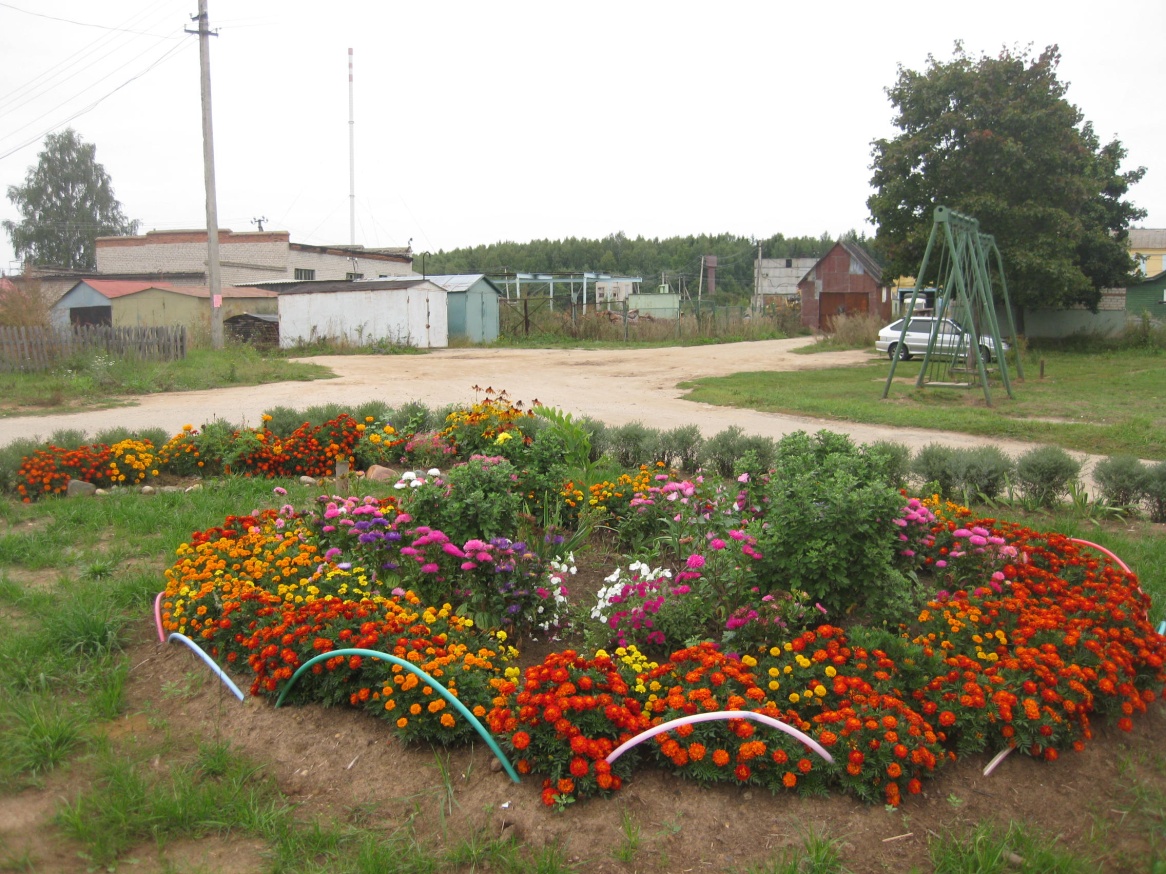 